Publicado en Barcelona el 24/08/2016 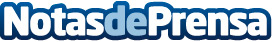 El Masaje de Fertilidad, una nueva terapia natural para favorecer el embarazoLlega a España esta novedosa terapia que proviene de Reino Unido y que ya está dando sus primeros resultados en nuestro país. El Masaje de Fertilidad es una terapia manual y no invasiva que ayuda a conseguir el embarazo tanto de forma natural como complementaria a técnicas de fertilidadDatos de contacto:GINA OLLER GRAU620407483Nota de prensa publicada en: https://www.notasdeprensa.es/el-masaje-de-fertilidad-una-nueva-terapia Categorias: Medicina Sociedad Medicina alternativa http://www.notasdeprensa.es